Neue Bücher für Erstleser!Die drei ??? Kids 			 8 Bände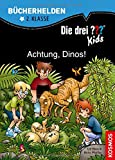 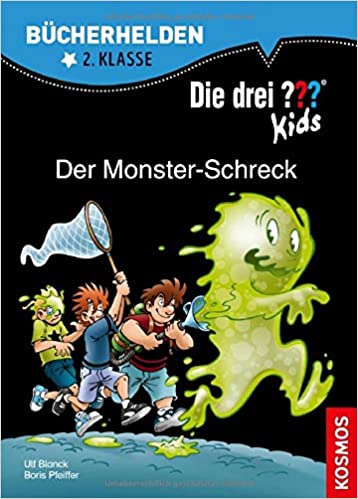 Das magische Baumhaus junior	Band 14 - 25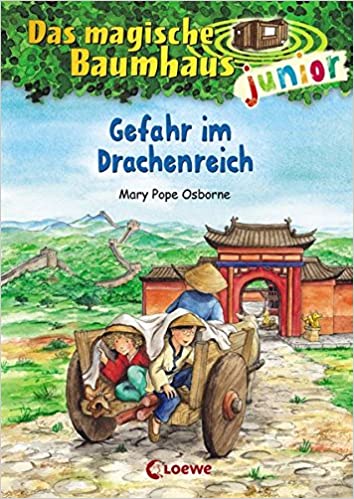 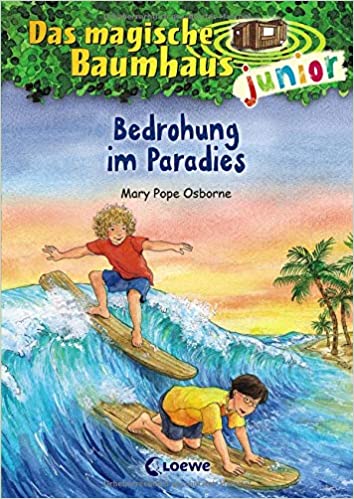 Sternenschweif 2. Klasse	7 Bände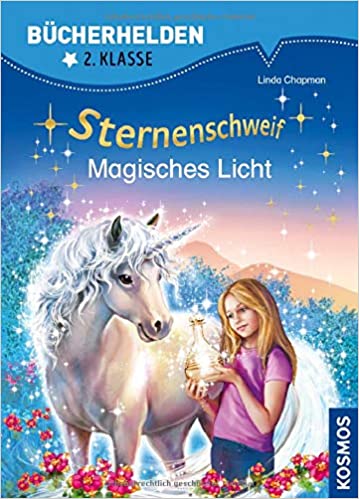 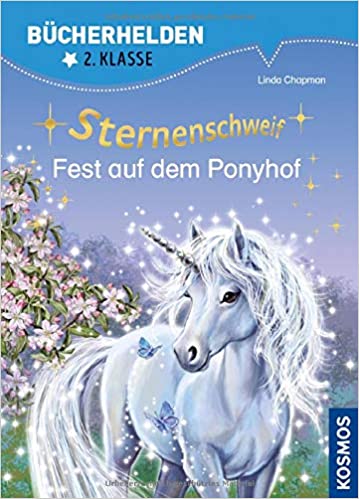 Mein Freund Max		5 Bilderbücher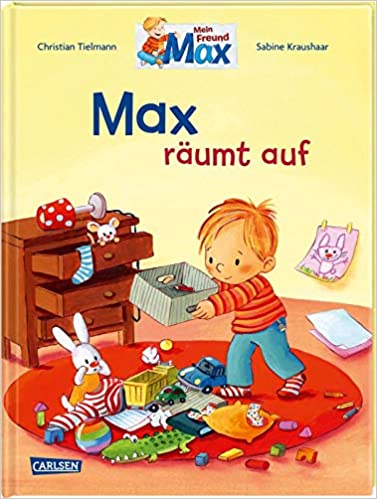 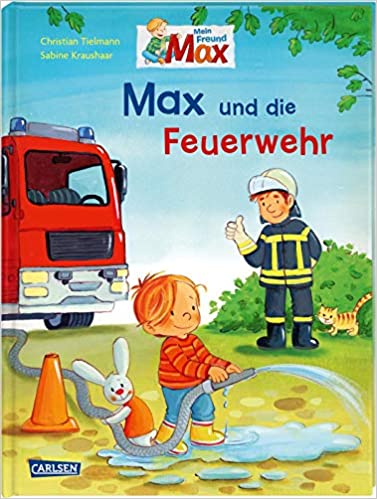 